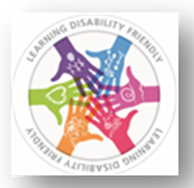 Dear We want to make sure that our patients with a Learning Disability are well and healthy.To make sure that we understand your needs, we want to ask you some questions. Please answer the questions below: When you completed this form, you can choose how you return it to us. You can either:Bring to the surgery. Give this form to the reception staff.Post this form to this address:Email this form to: If you have any questions about how we can support you, you can speak to our reception staff and ask to talk to one of our Learning Disability Champions.The Learning Disability Champions for your GP surgery are (amend):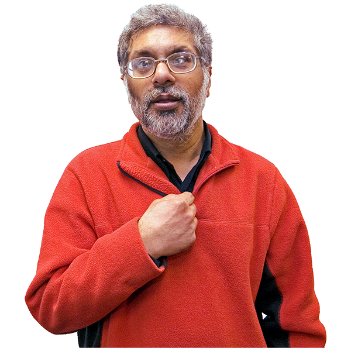 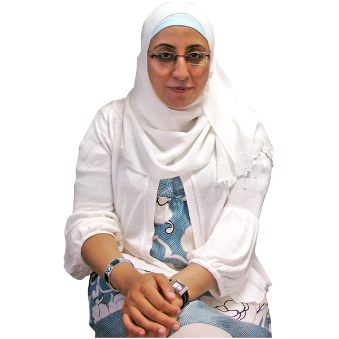 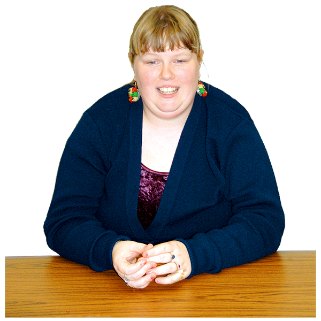       Dr Peter Smith                Dr Sali Ahmad                   Lena Smith           (Doctor)                           (Doctor)                   (Care-coordinator)Thank you. Do you have any communication needs?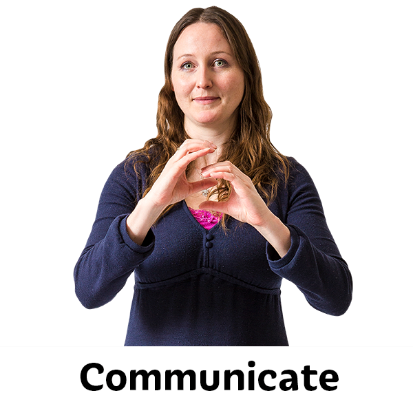           YES	or	NOSpeak slowly                      Give me timeUse pictures/ photosI use MakatonI use my mobile/ tabletI need my carer with meOther: Do you need appointment reminders?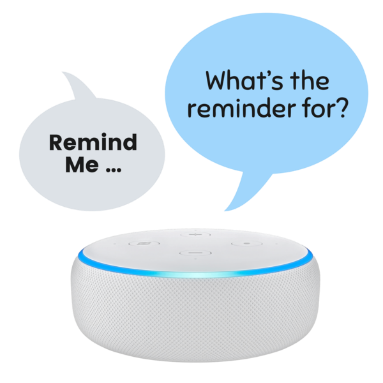           YES            or          NOI need appointment reminder by:PhoneTextEmailOther:Do you need reasonable adjustments when accessing the surgery?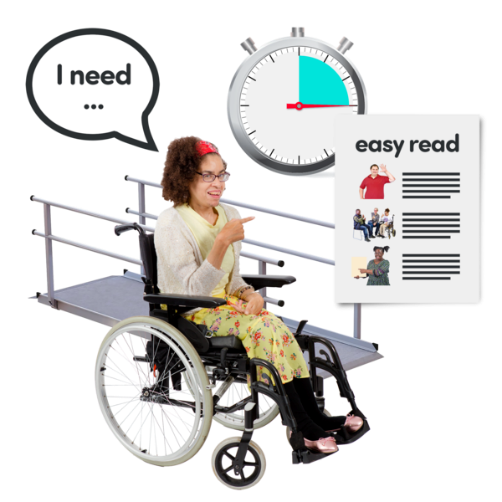 I need longer appointmentI like to come in when it is quietI get anxious waitingI like to know who will see meI need easy readI need my carerOther: Please give us your feedback.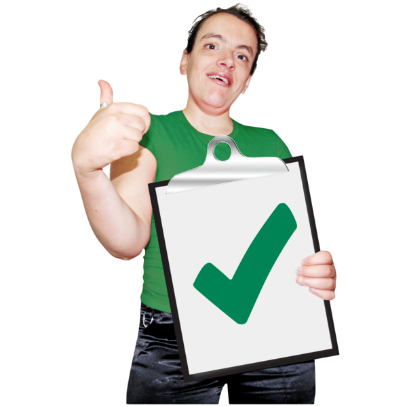 What is good about your doctor’s surgery?Please give us your feedback.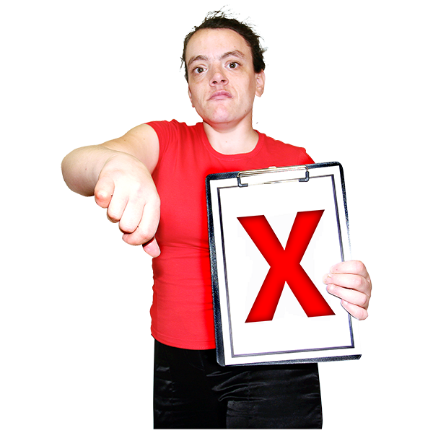 What is bad about your doctor’s surgery?